PRMシート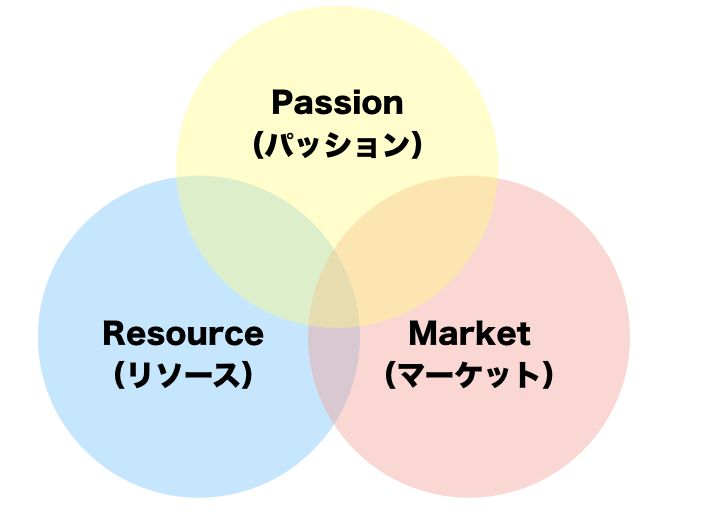 ポジショニングを作っていく前の「素材集め」として、PRM（Passion/Resource/Marketの３つ）の観点で分析していきましょう。例に上げた質問を参考に記入下さい。■あなたのPassionがあることは？（あなたが「やりたい」こと）　質問例）・あなたがお金をもらえなくても、やりたいことは何ですか？　　　　　・あなたが「それをしていると、あっという間に時間が過ぎること」は？　　　　　・あなたがやる気になったり、やっていて充実感ややりがいを感じられることは何ですか？ ■あなたのResourceは？（あなたの「得意」なこと）　質問例）　・あなたが今までに一番、時間やお金を使ってきたことは何ですか？　　　　　　・あなたが成果や実績をあげてきたことは何ですか？　　　　　　・あなたがよく人から頼まれたり、誘われたりすることは何ですか？ ■あなたが関心のあるMarketは？（あなたが「売れる」と思っていること）　質問例）　・あなたが考える「顧客のニーズが高い」のは、どんな分野ですか？　　　　　　・最近の流行り・トレンド・雑誌などで頻繁に取り上げられてきているのは、どんなものですか？　　　　　　・あなたがモデリングしたい人、理想としている人は？　その人のポジショニングは？